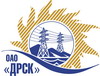 Открытое Акционерное Общество«Дальневосточная распределительная сетевая  компания»Протокол № 312/МТПиР-ВПзаседания закупочной комиссии по выбору победителя по открытому электронному запросу цен на право заключения договора: «Дуговые защиты» для нужд филиалов ОАО «ДРСК» «Амурские ЭС», «Южно-Якутские ЭС»  закупка №  863 раздел  2.2.2 ГКПЗ 2015 гФорма голосования членов Закупочной комиссии: очно-заочная.ВОПРОСЫ, ВЫНОСИМЫЕ НА РАССМОТРЕНИЕ ЗАКУПОЧНОЙ КОМИССИИ: О рассмотрении результатов оценки предложений Участников. Об отклонении  предложения  участника закупки ЗАО "НТК "Бреслер",     Об отклонении  предложения  участника закупки ЗАО "Промэлектроника",     О признании предложений соответствующими условиям запроса цен.   О ранжировке предложений О выборе победителя запроса ценРЕШИЛИ:По вопросу № 1Признать объем полученной информации достаточным для принятия решения.Утвердить цены, полученные на момент срока окончания приема предложений участников запроса ценПо вопросу № 2Отклонить предложение  ЗАО "НТК "Бреслер". Участник предложил дуговые защиты РР1А10В с двумя оптоволоконными датчиками, что не соответствует п.5.5.1 п.п.2 технического задания – По позициям 5-7 спецификации №1 предлагаемая дуговая защита должна иметь один центральный блок на ячейку с тремя оптоволоконными датчиками длинной до 5м каждый, регистрирующими  свет любой боковой поверхностью оптоволокна.По вопросу № 3Отклонить предложение  ЗАО "Промэлектроника». Участник предложил дуговые защиты БССДЗ-01 с применением в качестве первичного преобразователя фотодиодов,  что не соответствует предъявляемым требованиям п.5.5.1 п.п.1 технического задания – По позициям 1-4 спецификации №1 предлагаемая дуговая защита должна иметь один центральный блок с оптоволоконными датчиками длиной не менее 25 м., регистрирующими свет любой боковой поверхностью оптоволокна.По вопросу № 4Признать предложения ООО "ПРОМИС", ЗАО "СЭА" удовлетворяющим условиям запроса цен.По вопросу № 5Утвердить ранжировку предложений Участников По вопросу № 6    Признать Победителем запроса цен «Дуговые защиты» для нужд филиалов ОАО «ДРСК» «Амурские ЭС», «Южно-Якутские ЭС» участника, занявшего первое место в ранжировке по степени предпочтительности для заказчика: ООО "ПРОМИС" (428015, ЧР, г. Чебоксары, Московский проспект, д.17, стр.1, оф.14) 
на следующих условиях: Цена:  2 105 000,00 руб. (цена без НДС) 2 483 900,00 руб. с НДС. Срок завершения поставки: до 30.06.2015г. (с возможностью досрочной поставки).Условия оплаты: до 31.07.2015г. Гарантийный срок:  для продукции ЗАО Радиус автоматика – 36 месяцев. Для продукции ФГУП ВНИИА им. Н.Л. Духова-24 месяца со дня поставки. Для продукции ООО НПП ПРОЭЛ – 36 месяцев с момента ввода в эксплуатацию. Предложение действительно: до 31.07.2015г.город  Благовещенск«_13__» __04___ 2015 года№Наименование участника и его адресЦена предложения без НДС, руб.1ЗАО "НТК "Бреслер" (428018, Россия, Чувашская Республика, г. Чебоксары, ул. Афанасьева, д. 8)1 191 520,002ЗАО "Промэлектроника" (Россия, 410040, г. Саратов, пр-т 50 лет Октября, дом 108, корп. 50А)1 255 178,603ООО "ПРОМИС" (428015, ЧР, г.Чебоксары, Московский проспект, д.17, стр.1, оф.14)2 105 000,004ЗАО "СЭА" (428000, Россия, Чувашская Республика, г. Чебоксары, пр. И.Яковлева, д.3)2 280 000,00Место в итоговой ранжировкеНаименование и адрес участникаЦена предложения без НДС, руб.1 местоООО "ПРОМИС"2 105 000,002 местоЗАО "СЭА"2 280 000,00Ответственный секретарь Закупочной комиссии: Моторина О.А. _____________________________Технический секретарь Закупочной комиссии:   Терёшкина Г.М._______________________________